 Методический семинар на тему«Технология здоровьесбережения на уроках музыки и во внеурочной деятельности»учителя музыки МБОУ СОШ №18 г. Пензы  Игнатьевой Оксаны Викторовны «Здоровье - это полное физическое, психическое и социальное благополучие,  а не только отсутствие болезни».(Всемирная организация здравоохранения)Забота о здоровье ребенка стала занимать во всем мире приоритетные позиции. Это и понятно, поскольку любой стране нужны личности творческие, гармонично развитые, активные и здоровые. Школа должна обеспечить школьнику возможность сохранения здоровья за период обучения в школе, сформировать у него необходимые знания, умения и навыки по здоровому образу жизни, научить использовать эти знания в повседневной жизни (ФГОС ООО). Уроки музыки дают уникальную возможность реализовать в школе технологию здоровьесбережения, так как  предмет уже включает в себя элементы этой образовательной технологии: пение, слушание, музыкально - ритмическую деятельность. Поэтому основной акцент в работе я делаю на сохранение и укрепление детского организма, а так же обучение детей самостоятельно заботится о своем здоровье. Работая над проблемой сохранения и укрепления детского здоровья на уроке и во внеурочной деятельности, я поставила для себя цель: включение здоровьесберегающих элементов в образовательный процесс. Исходя из этой цели, были сформулированы следующие задачи:сохранять и укреплять физическое и психическое здоровье детей;снимать нервно-психические перегрузки, используя смену деятельности и применяя разнообразные формы ведения урока/занятия;восстанавливать положительный эмоциональный тонус;научить использовать полученные знания, умения и навыки в повседневной жизни.На уроке реализация поставленных цели и задач достигается мной посредством   включения: Валеологических попевок (несложных мажорных песенок, которые повышают эмоциональный настрой);Дыхательной гимнастики (которая успокаивает нервную систему, обогащает мозг кислородом);Оздоровительной гимнастики для глаз (как профилактики глазных заболеваний и снятие напряжения с глаз);Упражнений на развитие мелкой и крупной моторик:пальчиковых игр, способствующих развитию формирования кисти рук и установки речи; игр с предметами разного размера и текстуры для стимуляции тактильных ощущений. В качестве практического материала используются мячи разной текстуры (резиновые, хлопковые, шерстяные), щетки и шестигранные карандаши.Приложение 1.                                                                                                                                    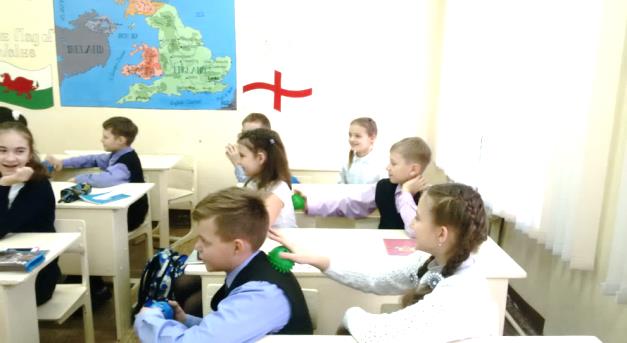 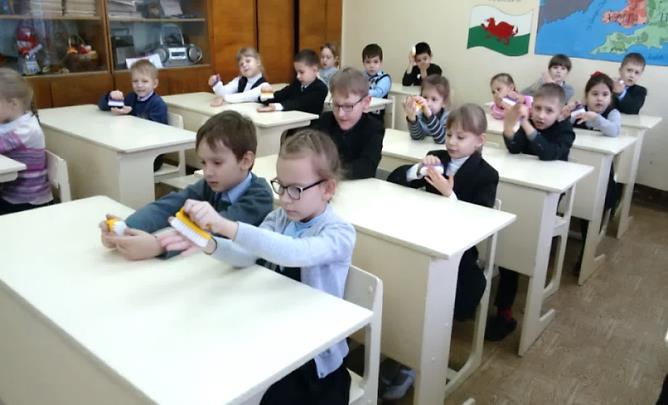 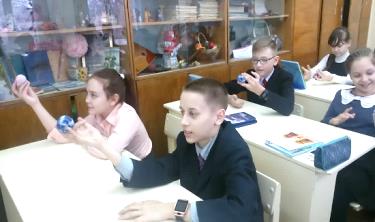 Большое внимание на уроке я уделяю двигательной активности обучающихся. Так как недостаточная физическая нагрузка приводит к снижению работоспособности и как следствие неуспеваемости детей в школе. И наоборот, двигательная деятельность развивает не только физические, но и умственные, творческие способности, учит владеть телом и управлять своим поведением, а также удовлетворяет потребность в движении и стабилизирует эмоции детей.Приложение 2.                            Все упражнения подбираются с учетом физиологических особенностей детей, так как в классе может быть категория обучающихся, которым противопоказаны дыхательные упражнения: тяжелые заболевания сердца, эпилепсия, инфекционные заболевания в остром периоде (сведения о состоянии здоровья обучающихся имеются в школьных медицинских пунктах).  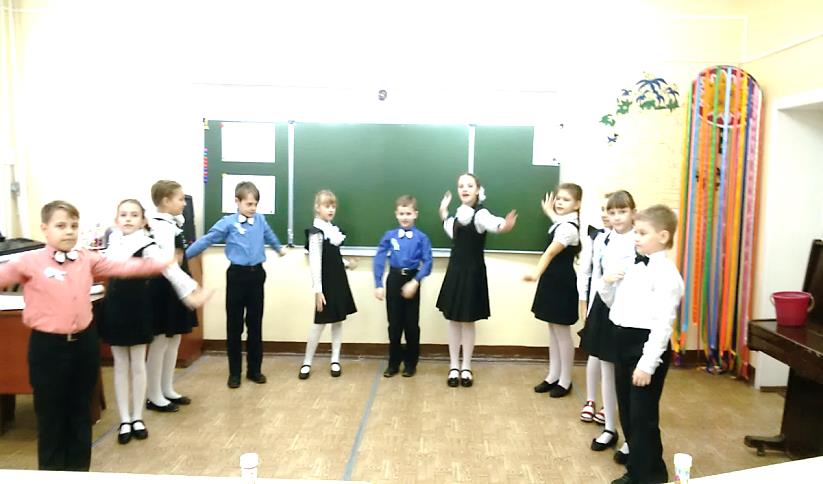 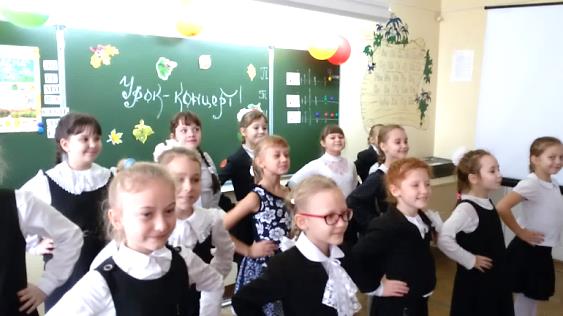   Особое внимание уделяется детям с ОВЗ. Им предлагаются специальные упражнения на стимуляцию тактильных ощущений (работа с мячами-ежиками, пальчиковая гимнастика для работы обеих рук); укрепление опорно-двигательного аппарата; развитие координации движений; ориентирование в пространстве. При работе с гиперактивными детьми, которые с трудом концентрируют внимание, импульсивны и неусидчивы, использую метод музыкотерапии (слушание релаксирующей, успокаивающей музыки с закрытыми глазами), дыхательную гимнастику. Дыхательные упражнения способствуют улучшению кровообращения и обогащают мозг кислородом. Поэтому хороший эффект следует ожидать у детей с нарушениями зрения, патологией ЦНС (дети с ДЦП, церебральной	 ишемией) и органов дыхания. Для занятий во внеурочной деятельности мной разработана программа духовно-нравственного направления «Музыка Здоровья». Программа была представлена на региональных конкурсах  в 2013 и в 2017 годах, и стала победителем  программ и проектов по внеурочной деятельности.Приложение 3. 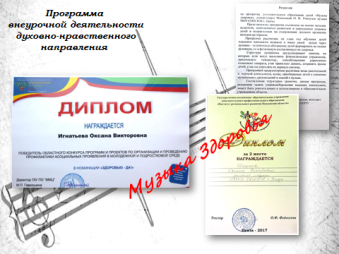 Более подробно с ней можно ознакомиться на сайте ГАОУ ДПО «Института регионального развития Пензенской области» в Банке актуальных педагогических практик.http://penzaobr.ru/files/irrpo_pnzreg_ru/aktualnye_pedagogicheskie_praktiki/ignateva_o_v__programma_muzyka_zdorovya.pdfВ основе программы лежат методики и разработки педагогов, занимающихся развитием детей и укреплением их здоровья: Емельянова В. В., Сиротюк А. Л., Железновой Е. С., Виноградова Л. В., Лазарева М. Л., Стрельниковой А. Н. , и др. Методики этих педагогов апробированы и основываются на физиологических, психических и возрастных особенностях детей. В программу внеурочной деятельности включен полный комплекс оздоровительных методов и приемов:Фонопедический метод голосового развития по В.В. Емельянову (укрепляющий и развивающий голосовой и артикуляционный аппараты);Логопедические распевки (как профилактика речевых нарушений); Дыхательная гимнастика; Оздоровительная гимнастика для глаз; Логопедическая ритмика (преодоление речевых нарушений путем развития двигательной сферы ребенка в сочетании со словом и музыкой); Музыкальные пальчиковые игры;Музыкально-ритмические игры; Слушание; Пение.Мной разработана специальная структура занятия с учетом возрастных особенностей детей и их интересов. Занятие имеет круговое строение (повторение однотипных блоков), что в значительной степени снижает тревожность и эмоциональные перегрузки обучающихся. Для младших школьников такая структура - дисциплинарный блок, а для дошкольников – способ быстрой адаптации в новом учреждении. А одна из основных задач стандарта второго поколения - обеспечить благоприятную адаптацию ребенка в школе. Приложение 4.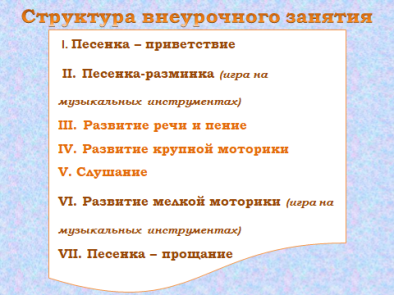 Музыкальные занятия строятся на трех основных методических принципах: увлеченность;доступность;повторяемость музыкально-двигательного материала.Это обеспечивает полноценное развитие памяти, слухового и зрительного внимания. А использование здоровьесберегающих элементов повышают работоспособность детей, активизируют познавательный интерес и обеспечивают успешность ребенка в процессе обучения. Важным и значимым в моей работе является творческое сотрудничество с родителями моих воспитанников. Вместе с родителями мы проводим занятия, на которых происходит обучение оздоровительному массажу, дыхательной гимнастики и зарядки для глаз, а также праздники. Я убеждена, что подобная совместная деятельность способствуют укреплению эмоциональной связи ребенок-родитель, а так же контролю взрослого над правильностью выполнения оздоровительных упражнений. http://school18pnz.ucoz.com/news/prazdnichnoe_zanjatie_posvjashhennoe_dnju_materi/2016-11-27-819Приложение 5.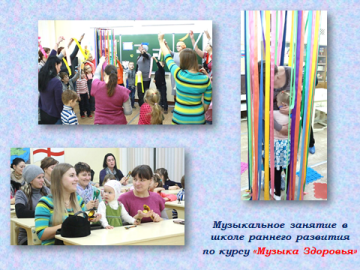 С целью оценки результатов работы внеурочной деятельности мной был проведен:Сравнительный анализ физических показателей, обучающихся на начало и конец учебного года. Были оценены работа артикуляционного аппарата, продолжительность дыхания, а также степень развития мелкой и крупной моторик. К концу года повысился процент детей со средним и высоким уровнем по всем трем параметрам, особенно улучшилась работа артикуляционного аппарата и двигательная активность в целом.                          Приложение 6.                                                                                                                    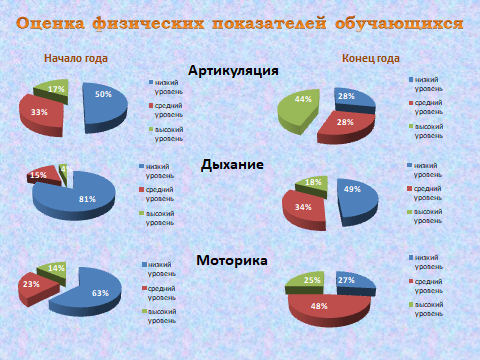 Анкетирование родителей, которое показало, что дети самостоятельно вне школы выполняют предложенный комплекс упражнений.Приложение 7.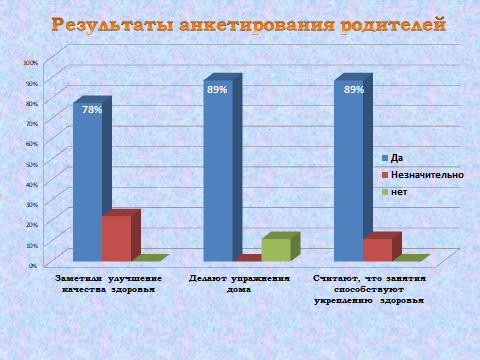 Опыт моей работы был обобщен и представлен в виде:Статьи «Мониторинг личностного развития обучающихся на музыкальных занятиях во внеурочной деятельности», вошедшей в сборник методических рекомендаций «Центра комплексного обслуживания и методологического обеспечения учреждений образования г. Пензы»Мастер-класса на XX научно-практической конференции педагогов в номинации «Представление инновационного опыта».  http://school18pnz.ucoz.com/news/predstavlenie_innovacionnogo_opyta/2017-03-27-913Мастер-класса по теме «Музыка – Здравствуй!» в ФГБОУ ВО «Пензенский государственный университет» Педагогический институт им. В. Г. Белинского в рамках школы молодого учителя. http://ppi.pnzgu.ru/news/2017/04/10/13444763Стажировочной площадки по проблеме «Использование современных педагогических технологий на уроках искусства, в дополнительном образовании и во внеурочной деятельности в период реализации ФГОС». Участниками площадки стали преподаватели образовательной области искусства и педагоги дополнительного образования школ г. Пензы.http://school18pnz.ucoz.com/news/stazhirovochnaja_ploshhadka_ispolzovanie_sovremennykh_pedagogicheskikh_tekhnologij_na_urokakh_iskusstva/2017-11-05-1082Приложение 8.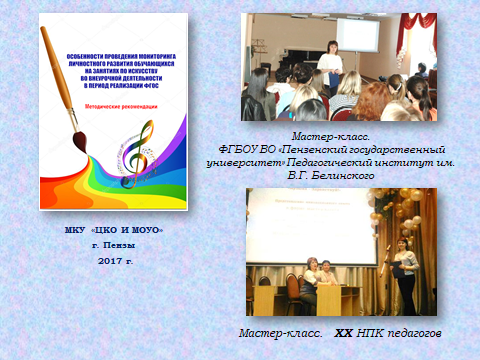       Приложение 9.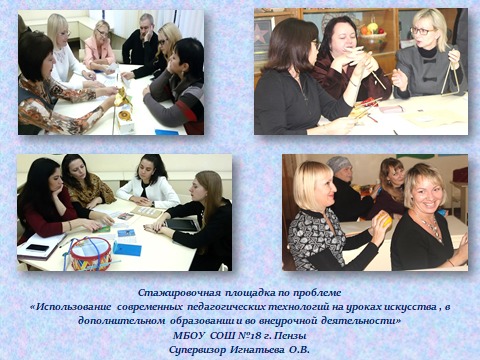 Проведенное анкетирование участников стажировочной площадки показало, что наибольший интерес, из предложенных технологий, вызвала технология здоровьесбережения. И как результат - готовность педагогов применять элементы этой образовательной технологии на своих уроках.Приложение 10.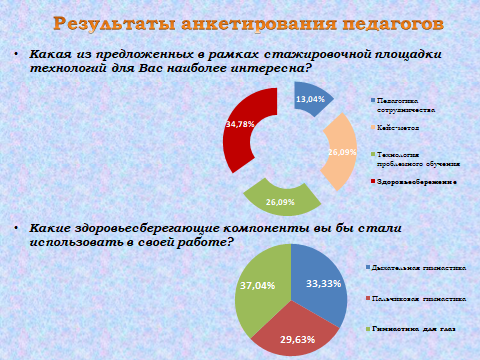 В качестве первого шага на путик Здоровью, участникам стажировочной площадки были подарены «Помощники», на которых представлены примеры пальчиковой, дыхательной гимнастик и зарядки для глаз. Эти упражнения универсальны и могут быть использованы педагогами на уроках. Приложение 11.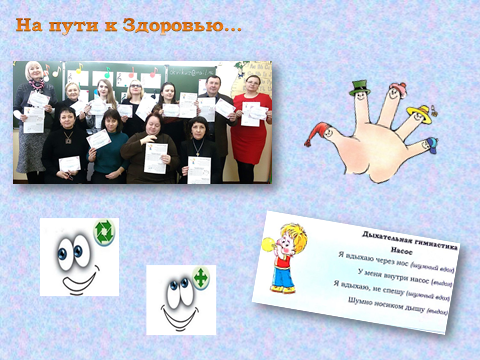 В процессе проводимой работы уже есть видимые и значимые результаты:Дошкольники легче и быстрее адаптируются в незнакомом коллективе, меньше болеют (по результатам анкетирования родителей. Приложение 7);Самостоятельно выполняют упражнения по укреплению здоровья (по результатам анкетирования родителей. Приложение 7);Благодаря фонопедическим упражнениям школьники (1 - 4 классы) меньше болеют ОРЗ и заболеваниями горла (по результатам мониторинга заболеваемости обучающихся, проведенного медицинским работником МБОУ СОШ № 18 г. Пензы;Среди обучающихся занимающихся вокалом по данной методике, есть победитель Международного конкурса – фестиваля вокального мастерства «Голос Вселенной», 2014 г. Бирюкова Олеся лауреат II степени.Приложение 12.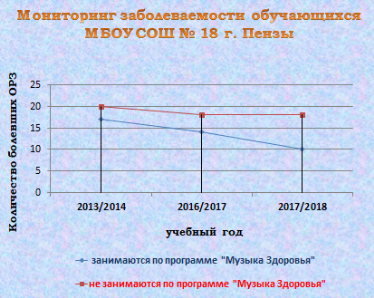 Приложение 13.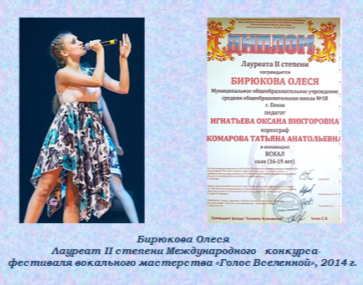 Я убеждена, что включение элементов здоровьесберегающей технологии в образовательный процесс необходимо. Это способствует предотвращению у школьников возникновения состояния утомления, переутомления и гиподинамии.   Мир современных педагогических технологий многообразен. Использование всех технологий на одном уроке невозможно и не целесообразно, но здоровьесберегающую образовательную технологию можно использовать на каждом уроке, на любом его этапе и абсолютно в любой предметной области.Литература.Емельянов В.В. Развитие голоса. Координация и тренинг. – СПб., Изд-во Лань, 2006.Сиротюк А.Л. Обучение детей с учетом психофизиологии: Практическое руководство для учителей и родителей. М.: ТЦ Сфера, 2001.Сиротюк А.Л. Упражнения для психомоторного развития дошкольников: Практическое пособие. – М.: АРКТИ, 2008.Гаврищева Л.Б., Нищева Н.В. Логопедические распевки, музыкальная пальчиковая гимнастика и подвижные игры; В помощь педагогам ДОУ для детей с речевыми нарушениями. – СПб.: Детство – Пресс, 2010.Щетинин М. Н. Дыхательная гимнастика Стрельниковой А.Н. – М., Изд-во: Метафора, 2007.Интернет ресурсы.